Cheat Sheet: Editing your Camera Angles Assignment Open PremiereSave your new project in to your folder:USERS>SHARED>YOURFOLDERCopy the contents of your SD card into your folder—you may have separate clips-or if you have and AVCHD directory: option drag the folder “private” into your hard driveFrom inside the “private” folder Import the AVCHD icon into premiere Open the bin until your clips show upYou will have to open up the AVCHD folder and then the stream folderIf you aren’t seeing thumbnails, click on the icon button at the bottom left of your project window 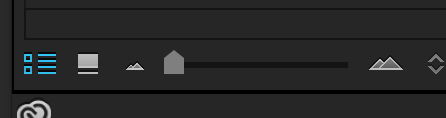 Control click on one of your clicks and select “new sequence from clip”Click on the clip in the timeline and delete it (that sets your sequence settings correctly)Move the playhead to 1 second on the timeline.  The fastest way is to use the “playhead position window” at the top left of the timeline. 

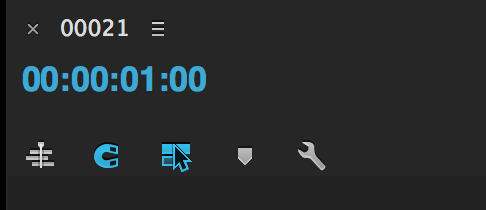 Click inside the window and type “100” that will move it forward one secondCreate a title by selecting the following from the dropdown windowFile>New>Legacy Title Select the text tool 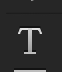 Type your title in the design windowChange the size and the font at the top of the title window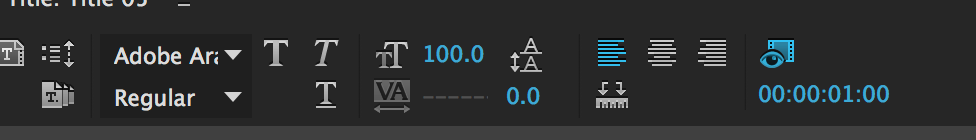 Click OKDrag the title from your project window into your viewer windowSet “in” and “out” points at the appropriate duration (long enough to read the title twice)Shortcut “I” shortcut “O” Shortcuts for playing:”J” play backward, “K” stop, “L” play forward You can press “J” or “K” multiple times to play faster and hold down “K” and either “J” or “L” to play forward or back one frame at a time Select either insert or overwrite edit on the bottom right of your viewer window 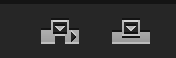 The shortcut for Insert and Overwrite is “,” or “.” (comma or period)With the playhead at the end of the title, use the “playhead position window” to type +100 to move the playhead forward one secondMove your desired clip into the viewer window (starting with the Long Shot)Set your in and out points at a 10 second duration Use either the insert or overwrite editWhen you are done add 15 frame cross dissolves to the beginning and the end of your shotsYou can do this by going into your project window and selecting the effects tabClick Video TransitionsDissolveCross dissolve Drag the transition icon to the beginning and the end of all of the clips Double click on each transition and type “15” in the “set transition duration” box Move your playhead forward 1 second using the “playhead position window”And do it all again with your next title and shot! When you are done, select File>Export>Media Format: H264Click on: Output name and “save as” Type in 1 and your last name (no spaces or hyphens)Navigate to Users>Shared>yourfolderMake sure the source range (to the left of the window) is set at Work Area
Click ExportSelect one of the following presets: VIMEO 1080p HD or Youtube 1080p HD Tutorial on uploading to Youtube: https://www.youtube.com/watch?v=mhFFNC9kvfMTutorial on uploading to Vimeo: https://vimeo.com/42647970